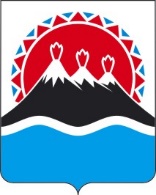 АГЕНТСТВО ПО ОБЕСПЕЧЕНИЮ ДЕЯТЕЛЬНОСТИ МИРОВЫХ СУДЕЙ КАМЧАТСКОГО КРАЯ П Р И К А З  №   	  г. Петропавловск-Камчатский				      «      » ноября 2017 годаВ целях уточнения отдельных положений Регламента внутренней организации Агентства по обеспечению деятельности мировых судей Камчатского края, утвержденного приказом Агентства по обеспечению деятельности мировых судей Камчатского края ПРИКАЗЫВАЮ:	1. Внести в Регламент внутренней организации Агентства по обеспечению деятельности мировых судей Камчатского края, утвержденные, приказом Агентства по обеспечению деятельности мировых судей Камчатского края от 09.10.2017 № 42 следующие изменения:	1) в пункте 1.2. слова «настоящего Типового регламента» заменить словами: «Типового Регламента внутренней организации иных исполнительных органов государственной власти Камчатского края, утвержденного постановлением Правительства Камчатского края от 01.04.2008 № 77-П (далее - Типовой регламент)»;	2) в пункте 2.3. слово «оплатой» заменить словом «оплаты»;  3) пункт 3.1. изложить в следующей редакции:	«3.1. Руководитель Агентства организует его работу и несет персональную ответственность за выполнение возложенных на Агентство полномочий, а также за реализацию государственной политики в установленной сфере деятельности, представляет Агентство в отношениях с другими органами государственной власти, гражданами и организациями, подписывает от имени Агентства договоры и другие документы гражданско-правового характера, а также осуществляет иные полномочия, установленные законодательством Российской Федерации, законами и иными нормативными правовыми актами Камчатского края, Камчатской области и Корякского автономного округа.»;4) в пункте 3.1. слова «исполнительного органа государственной власти» заменить словом «Агентства»;5) в пункте 4.2. слово «утверждают» заменить словом «утверждает»;6) в пункте 9.2. слова «исполнительного органа государственной власти» заменить словом «Агентства».2. Настоящий приказ вступает в силу через 10 дней после его
официального опубликования.Руководитель Агентства				                		  А.Г. ШлапакО внесении изменений в приказ от 09.10.2017 № 42 «Об утверждении Регламента внутренней организации Агентства по обеспечению деятельности мировых судей Камчатского края»